الوضعية الانطلاقيةفي يوم الجمعة ذهب وليد رفقة والده لأداء فريضة صلاة الجمعة، حيث امتلآ المسجد بالمصلين  الجزء الأول:علما أن الصف الواحد يسع ل40 مصلي، عد وليد الصفوف فوجدها 8 صفوف، قال الأب لوليد بعد مغادرتهم المسجد: حوالي ثمن المصلين أطفال و ربعهم شيوخ.ساعد وليد في معرفة العدد الإجمالي للمصلين مع عدد الأطفال و عدد الشيوخ.كيف يمكنه تعليم الكسرين  و  على نصف مستقيم مدرج ؟الجزء الثاني:شد إنتباه وليد في المسجد اللوحة الإلكترونية لمواقيت الصلاة المكتوب عليها:الصبح 6:20  الظهر 13:00  العصر 15:30  المغرب 18:00  العشاء 19:15مثل وليد كل المواقيت في ساعة عقارب فما هو قيس كل زاوية حسب كلوقت من أوقات الصلاة؟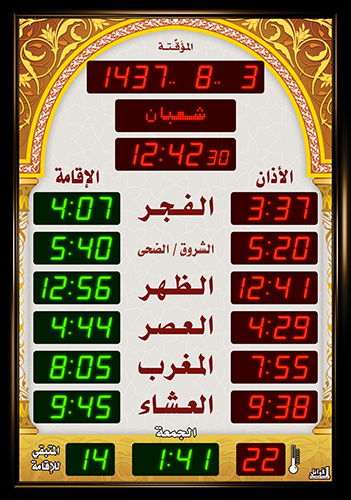 